ПРЕДУПРЕЖДЕНИЕ О МЕТЕОРОЛОГИЧЕСКОЙ ОБСТАНОВКЕНА ТЕРРИТОРИИ ЛЕНИНГРАДСКОЙ ОБЛАСТИСогласно ежедневному прогнозу ФГБУ "Северо-Западное УГМС" от 05.09.2022:Опасные метеорологические явления: В ночные и утренние часы 06 и 08 сентября местами по Ленинградской области ожидаются заморозки до -1...-2 гр.06 и 08 сентября ожидаются местами заморозки до -2 гр.07 сентября ожидаются местами ливни.В связи со сложившейся гидрометеорологической обстановкой:06-08 сентября повышается вероятность ДТП, в том числе крупных и с участием детей, затруднений в движении по автодорогам Ленинградской области (Источник – загруженность автотрасс, низкое качество дорожного полотна, осадки, заморозки до - 2 гр.);06-08 сентября повышается вероятность возникновения происшествий на акваториях Ленинградской области (Источник – нарушения мер безопасности на воде, осадки, заморозки до - 2 гр.);06-08 сентября повышается вероятность происшествий и аварий на железнодорожном транспорте на территории Ленинградской области (Источник - нарушение правил эксплуатации железнодорожного транспорта, неисправность путей, дефекты оборудования, осадки, заморозки до - 2 гр.);06-08 сентября повышается вероятность авиапроисшествий, изменений в расписании движения воздушных судов на территории Ленинградской области (Источник – технические неисправности, осадки, заморозки до - 2 гр.);06-08 сентября повышается вероятность природных пожаров (Источник - сельскохозяйственные работы);06-08 сентября повышается вероятность повреждений (замыканий, перегревов) на ЛЭП, ТП и линиях связи, объектов экономики, транспорта и жилого фонда. Возможны нарушения жизнеобеспечения населения в связи с авариями на объектах электроснабжения (Источник – изношенность сетей, высокие температуры воздуха, осадки, заморозки до - 2 гр.);- 06-08 сентября повышается вероятность возникновения аварий на объектах ЖКХ на всей территории Ленинградской области, нарушений жизнеобеспечения населения в связи с авариями на объектах водо- и теплоснабжения (порывы сетей и в связи с отключениями энергоснабжения) (Источник – изношенность сетей, перегрузки в связи с интенсивным использованием отопительных приборов, осадки, заморозки до - 2 гр.);06-08 сентября повышается вероятность увеличения количества пострадавших на реках и озёрах Ленинградской области, а также заблудившихся в лесах Ленинградской области (Источник – нарушение правил безопасности в лесах и на воде, осадки, заморозки до - 2 гр.);06 и 08 сентября повышается вероятность происшествий, связанных с травматизмом людей в связи с гололедно-изморозевыми явлениями, а также переохлаждением и обморожениями, особенно среди социально незащищенных слоев населения, угнетение с/х культуры (Источник – заморозки до - 2 гр.);07 сентября существует вероятность незначительных подтоплений жилого сектора, придворовых территорий, дорог, пойменных участков дождевыми паводками (Источник – ливни).    ЗНЦ (СОД) ЦУКС ГУ МЧС России по Ленинградской области подполковник внутренней службы 						Д.Ю. Подгорный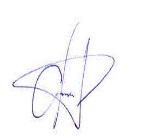      Исполнитель									О.О. Рудоман  Передал: диспетчер ЕДДС Волховского МР                                                        Е.М. Нешенкова